What is the Legal Panel Framework?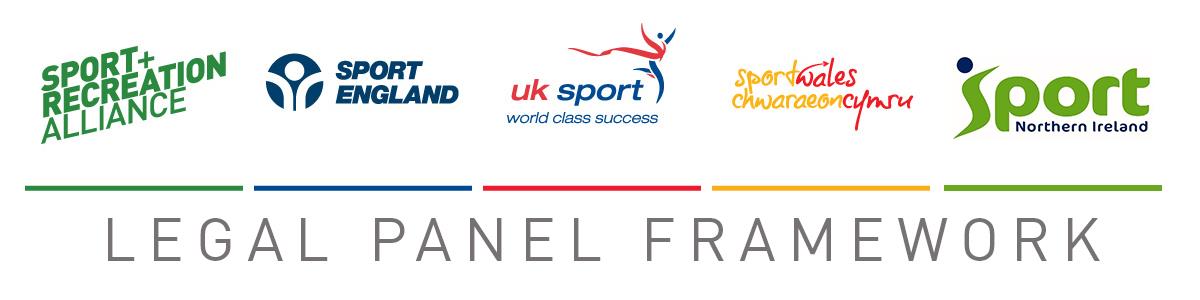 The Framework provide organisations with a turnover of less than £ per annum the opportunity to access trusted legal advice and services from the appointed law firms on a pro bono basis. In addition, it will provide all organisations across the sector with a database of trusted legal expertise in sport and recreation The Legal Panel Framework was selected through a tender process which asked each firm to demonstrate the ability to provide legal counsel and expertise to sport and recreation organisations.Bates Wells Braithwaite, Bird & Bird, Brabners, Gateley, Hewitson Moorhead, Hugh James, Mills & Reeve, Muckle, Shakespeare Martineau, Wright Hassall, A&L Goodbody, Arthur Cox, Carson McDowell, Tughans and Worthingtons were appointed to the Legal Panel Framework.The pro bono fund will 